МИНОБРНАУКИ  РОССИИОрский гуманитарно-технологический институт (филиал)федерального государственного бюджетного образовательного учреждениявысшего образования «Оренбургский государственный университет»(Орский гуманитарно-технологический институт (филиал) ОГУ)Кафедра менеджментаФОНД ОЦЕНОЧНЫХ СРЕДСТВПО ДИСЦИПЛИНЕ «Б1.Д.Б.27 Право социального обеспечения»Уровень высшего образованияБАКАЛАВРИАТНаправление подготовки40.03.01 Юриспруденция(код и наименование направления подготовки)Гражданско-правовой (наименование направленности (профиля) образовательной программы)КвалификацияБакалаврФорма обученияОчная, очно-заочнаяОрск, 2021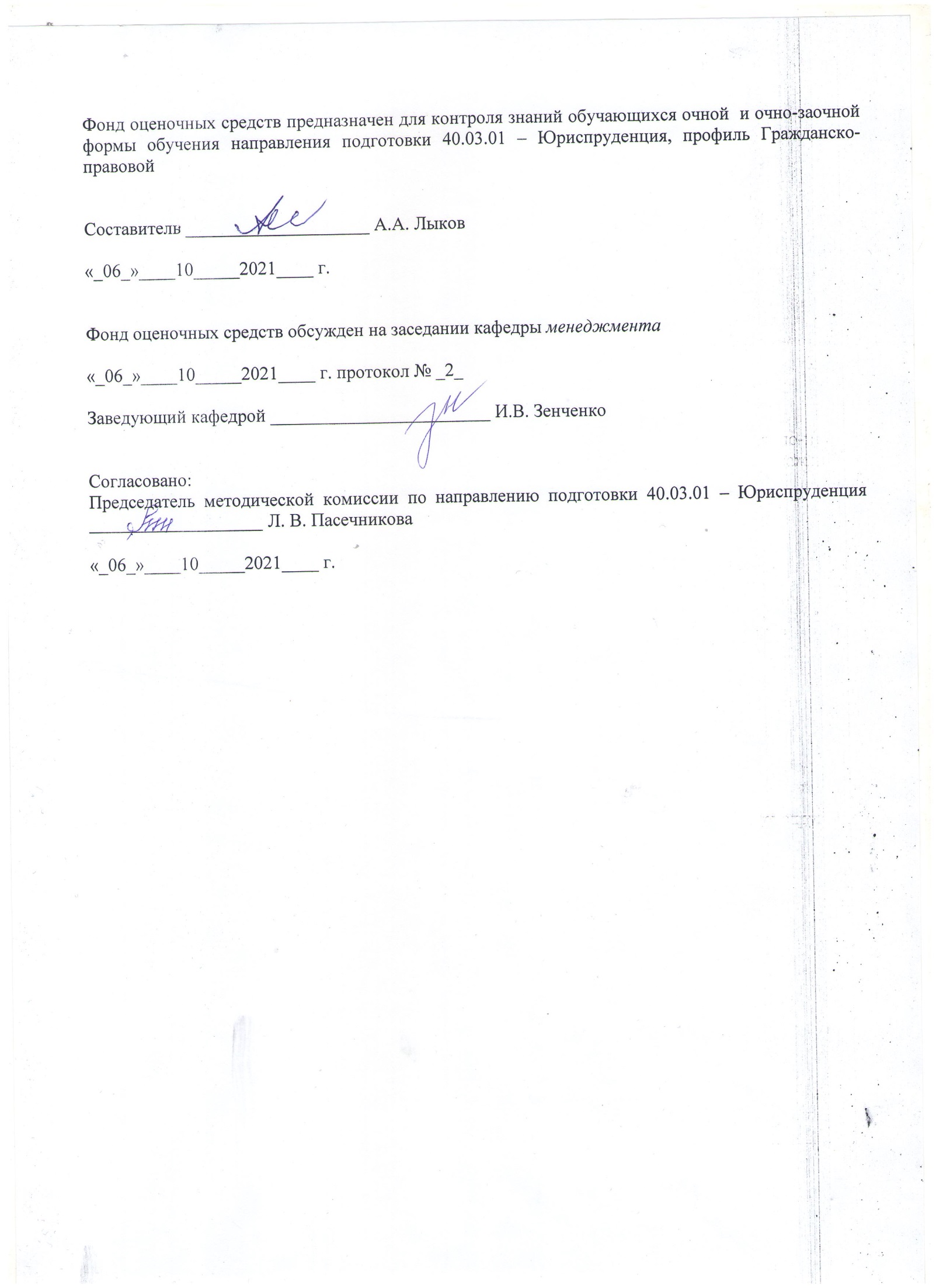 Раздел 1. Перечень компетенций, с указанием этапов их формирования
в процессе освоения дисциплиныРаздел 2 - Оценочные средстваБлок А - Оценочные средства для диагностирования сформированности уровня компетенций – «знать»А.0 Тестовые заданияВремя выполнения теста – не более 40 минут. Выберите правильные ответы.1. Заполните пропуск: ____________ – минимальная необходимая для обеспечения жизнедеятельности сумма доходов гражданина.(Прожиточный минимум).2. К признакам социального обеспечения не относится:а) закрепление в нормах права, либо в договорах, санкционированных государством, круга лиц, подлежащих обеспечению;б) законодательное закрепление перечня социальных рисков, признаваемых государством в качестве оснований для предоставления тех или иных видов социального обеспечения;в) государственный характер устанавливаемых в обществе организационно-правовых способов распределения совокупного общественного продукта через систему социального обеспечения;г) равномерное распределение социальных благ между нуждающимися категориями граждан.3. На основании решений органов, осуществляющих пенсионное обеспечение, может быть удержано:а) не более 20 % трудовой пенсии;б) не более 30 % трудовой пенсии;в) не более 70 % трудовой пенсии;г) не более 50 % трудовой пенсии.4. Если инвалид пропустил срок переосвидетельствования по уважительной причине, выплата пенсии возобновляется со дня __________________ (с которого соответствующее лицо вновь признано инвалидом, независимо от срока, прошедшего после приостановления выплаты трудовой пенсии по инвалидности).5. К субъектам общественных отношений, регулируемых правом социального обеспечения относятся: (выбрать несколько правильных ответов)а) беженцы и вынужденные переселенцы;б) Министерство финансов РФ;в) Министерство труда и социальной защиты РФ;г) органы ЗАГС.6. Субъектами обязательного социального страхования являются:а) страховщики, застрахованные лица;б) застрахованные лица, страхователи;в) страховщики, страхователи, застрахованные лица;г) страховщики, страхователи.7. Что не является видом социальных страховых рисков:а) необходимость получения медицинской помощи;б) нарушение правил охраны труда;в) утрата застрахованным лицом заработка (выплат, вознаграждений в пользу застрахованного лица) или другого дохода в связи с наступлением страхового случая;г) дополнительные расходы застрахованного лица или членов его семьи в связи с наступлением страхового случая.    8. Федеральный закон "Об основах обязательного социального страхования" был принят в:    а) 1999 году;    б) 2005 году;    в) 2010 году;    г) 2015 году. 9. К основным принципам осуществления обязательного социального страхования относятся: (выбрать несколько правильных ответов)а) государственное регулирование системы обязательного социального страхования; б) автономность финансовой системы обязательного социального страхования;в) принцип равенства граждан перед законом;г) ответственность за целевое использование средств обязательного социального страхования;д) принцип гуманизма.10. Установите соответствие между понятиями и их определениями: к каждой позиции, данной в первом столбце, подберите соответствующую позицию из второго столбца:а) страховой взнос; б) социальный страховой риск; в) страховой случай; г) страховой стаж.     1) суммарная продолжительность времени уплаты страховых взносов;2) обязательный платеж на обязательное социальное страхование;3) предполагаемое событие, при наступлении которого осуществляется обязательное социальное страхование;4) свершившееся событие, с наступлением которого возникает обязанность страховщика, а в отдельных случаях, установленных федеральными законами, - также и страхователем осуществлять обеспечение по обязательному социальному страхованию.Правильный ответ: А – 2; Б – 3; В – 4; Г – 1.11. Какой минимальный страховой стаж требуется для назначения трудовой пенсии по старости на общих основаниях?а) 1 год;б) 5 лет; в) 10 лет;г) 15 лет.12.  Право на страховую пенсию по старости имеют мужчины, достигшие возраста:а) 50 лет;б) 55 лет;в) 60 лет;г) 65 лет.13.  Право на страховую пенсию по старости имеют женщины, достигшие возраста:а) 50 лет;б) 55 лет;в) 60 лет;г) 65 лет.14.  Федеральные государственные служащие имеют право на пенсию за выслугу лет при наличии стажа государственной службы:а) не менее 10 лет;б) не менее 15 лет;в) не менее 20 лет;г) не менее 25 лет.15. Выплата трудовой пенсии прекращается: (выбрать несколько правильных ответов)а) в случае признания пенсионера безвестно отсутствующим;б) в случае утраты пенсионером права на назначенную пенсию;в) в связи со вступлением в новый брак;г) в связи с поступлением на работу.16. Пособие по временной нетрудоспособности в связи с несчастным случаем на производстве или профессиональным заболеванием выплачивается за весь период временной нетрудоспособности застрахованного до его выздоровления или установления стойкой утраты профессиональной трудоспособности в размере:а) 100 % его среднего заработка, исчисленного в соответствии с законодательством РФ о пособиях по временной нетрудоспособности;б) минимального размера пособия по безработице с учётом районного коэффициента;в) его среднего заработка, исчисленного за последние 2 года, либо 60 месяцев подряд;г) его среднего заработка, исчисленного в соответствии с законодательством РФ о пособиях по временной нетрудоспособности в зависимости от непрерывного стажа работы;д) минимального размера оплаты труда в субъекте РФ с учётом районного коэффициента;е) минимального размера оплаты труда в РФ с учётом районного коэффициента.17. Пособие по временной нетрудоспособности выплачивается застрахованному лицу за исключением:а) периода отстранения от работы в соответствии с законодательством Российской Федерации, если за этот период начисляется заработная плата;б) случаев утраты трудоспособности работником вследствие заболевания или травмы в период ежегодного оплачиваемого отпуска;в) периода карантина на производстве.г) периода временной остановки производства по технологическим причинам;д) календарных дней, приходящихся на периоды освобождения работника от работы с полным или частичным сохранением заработной платы или без оплаты в соответствии с законодательством Российской Федерации.18. Пособие по временной нетрудоспособности при необходимости осуществления ухода за больным членом семьи при его амбулаторном лечении выплачивается:а) за первые 10 календарных дней в размере, определяемом в зависимости от продолжительности страхового стажа застрахованного лица, за последующие дни размере 50 процентов среднего заработка;б) за первые 14 календарных дней в размере, определяемом в зависимости от продолжительности страхового стажа застрахованного лица, за последующие дни размере 50 процентов среднего заработка;в) пособие не выдаётся, работнику оформляется отпуск с частичным сохранением заработной платы;г) пособие не выдаётся, работнику оформляется отпуск с полным сохранением заработной платыд) за первые 30 календарных дней в размере, определяемом в зависимости от продолжительности страхового стажа застрахованного лица, за последующие дни размере 50 процентов среднего заработка:е) в размере, определяемом в зависимости от продолжительности страхового стажа застрахованного лица.19. Пособие по временной нетрудоспособности за период простоя выплачивается: (выбрать несколько правильных ответов)а) в размере 50 % заработной платы;б) в размере 80 % заработной платы;в) не выше размера пособия, которое застрахованное лицо получало бы по общим правилам;г) не выплачивается;д) в том же размере, в каком сохраняется за это время заработная плата;е) в размере 100 % заработной платы.20. Основаниями для отказа в назначении пособия по временной нетрудоспособности являются: (выбрать несколько правильных ответов)а) наступление временной нетрудоспособности вследствие неосторожности работника, которая способствовала аварии на производстве и установлена комиссией по трудовым спорам;б) наступление временной нетрудоспособности вследствие алкогольного или наркотического опьянения работника, которая способствовала аварии на производстве;в) наступление временной нетрудоспособности в результате установленного судом умышленного преступления;г) наступление временной нетрудоспособности вследствие небрежности работника, которая способствовала аварии на производстве;д) наступление временной нетрудоспособности в результате установленного судом умышленного причинения застрахованным лицом вреда своему здоровью;е) наступление временной нетрудоспособности в результате установленной судом попытки самоубийства.21. Пособие по беременности и родам назначается:а) вне зависимости от срока обращения;б) если обращение за ним последовало не позднее месяца со дня окончания отпуска;в) если обращение за ним последовало не позднее 3 месяцев со дня окончания отпуска;г) если обращение за ним последовало не позднее 6 месяцев со дня окончания отпуска;д) если обращение за ним последовало не позднее 12 месяцев со дня окончания отпуска.22. Вид социального обеспечения, предоставляемого в натуральном выражении:а) страховые выплаты в связи с несчастным случаем на производстве или профессиональным заболеванием;б) социальная доплата к пенсии;в) материнский (семейный) капитал;г) лекарственное обеспечение.23. Обязательное медицинское страхование – это:а) вид обязательного социального страхования, представляющий собой систему создаваемых государством правовых, экономических и организационных мер, направленных на обеспечение при наступлении страхового случая гарантий бесплатного оказания застрахованному лицу медицинской помощи за счет средств обязательного медицинского страхования в пределах территориальной программы обязательного медицинского страхования и в установленных законом случаях в пределах базовой программы обязательного медицинского страхования;б) часть государственного социального страхования, обеспечивающая всем гражданам РФ возможность получения медицинской и лекарственной помощи, предоставляемой за счет средств обязательного медицинского страхования;в) составная часть медицинского страхования для получения гражданами РФ медицинской и лекарственной помощи, предоставляемой за счет средств обязательного медицинского страхования;г) нет правильного ответа.24. Пособие по безработице начисляется гражданам:а) с первого дня признания их безработными;б) в течение 3 календарных дней после признания безработными;в) в течение 7 календарных дней после признания безработными;г) в течение 14 календарных дней после признания безработными.25. Безработными не могут быть признаны: (выбрать несколько правильных ответов)а) граждане, которым назначена пенсия;б) трудоспособные граждане, которые не имеют работы и заработка;в) осужденные по решению суда к наказанию в виде лишения свободы;г) граждане, не достигшие 16-летнего возраста.26. Установите соответствие между понятиями и их определениями: к каждой позиции, данной в первом столбце, подберите соответствующую позицию из второго столбца:а) социальное обслуживание граждан; б) социальная услуга; в) поставщик социальных услуг; г) стандарт социальной услуги. 1) основные требования к объему, периодичности и качеству предоставления социальной услуги получателю социальной услуги, установленные по видам социальных услуг;2) деятельность по предоставлению социальных услуг гражданам;3) действие или действия в сфере социального обслуживания по оказанию постоянной, периодической, разовой помощи, в том числе срочной помощи, гражданину в целях улучшения условий его жизнедеятельности и (или) расширения его возможностей самостоятельно обеспечивать свои основные жизненные потребности;4) юридическое лицо независимо от его организационно-правовой формы и (или) индивидуальный предприниматель, осуществляющие социальное обслуживание.Правильный ответ: А – 2; Б – 3; В – 4; Г – 1.27. Ежемесячное пособие по уходу за ребенком выплачивается застрахованным лицам (матери, отцу, другим родственникам, опекунам), фактически осуществляющим уход за ребенком и находящимся в отпуске по уходу за ребенком, со дня предоставления отпуска по уходу за ребенком до достижения ребенком возраста _____________ (полутора лет).28. Застрахованное лицо до обращения за установлением накопительной пенсии, срочной пенсионной выплаты, единовременной выплаты средств пенсионных накоплений может воспользоваться правом выбора инвестиционного портфеля (управляющей компании) не чаще ______________ (одного раза в год).29. Какие периоды засчитываются в страховой стаж: (выбрать несколько правильных ответов)     а) учеба в институте;     б) период получения пособия по безработице;     в) период ухода, осуществляемого трудоспособным лицом за инвалидом II группы;     г) период получения пособия по временной нетрудоспособности.30. Граждане из числа малочисленных народов Севера, не имеющие права на трудовую пенсию имеют право на социальную пенсию по достижении возраста:     а) 50 и 45 лет (соответственно мужчины и женщины);     б) 55 и 50 лет (соответственно мужчины и женщины);     в) 60 и 55 лет (соответственно мужчины и женщины);     г) 65 и 60 лет (соответственно мужчины и женщины).А.1 Вопросы для устного собеседования при проведении текущей аттестации1. Назовите признаки социального обеспечения.В основе социального обеспечения лежат следующие устойчивые признаки:- объективные основания, вызывающие потребность в особом механизме социальной защиты, направленной на поддержание или предоставление определенного уровня жизнеобеспечения;- особые фонды, источники социального обеспечения;- особые способы предоставления средств к существованию;- закрепление правил предоставления социального обеспечения в социальных, в том числе правовых нормах.2. Раскройте содержание понятия прожиточного минимума. Согласно ст. 1 федерального закона от 24.10.1997 N 134-ФЗ "О прожиточном минимуме в Российской Федерации" прожиточный минимум – это минимальная необходимая для обеспечения жизнедеятельности сумма доходов гражданина.Другими словами, прожиточный минимум – это стоимость условной потребительской корзины – ключевых продовольственных продуктов (хлеб, овощи и фрукты, сахар, соль, чай, мясо, рыба, молоко, масло), непродовольственных товаров, а также услуг, в том числе платежей за ЖКХ.Существует три вида прожиточного минимума – для взрослых трудоспособного возраста, детей и пенсионеров.Именно исходя из динамики этих цен Правительство РФ своим Постановлением ежеквартально утверждает сумму прожиточного минимума. На величину прожиточного минимума, кроме, скажем, сезонного колебания цен на продукты, влияет целый ряд других факторов – экономических, демографических, социальных и т. д.3. Что такое социальный страховой риск? Назовите основные виды социальных страховых рисков.Федеральный закон от 16.07.1999 N 165-ФЗ "Об основах обязательного социального страхования".Социальный страховой риск - предполагаемое событие, при наступлении которого осуществляется обязательное социальное страхование.1. Видами социальных страховых рисков являются:1) необходимость получения медицинской помощи;2) утрата застрахованным лицом заработка (выплат, вознаграждений в пользу застрахованного лица) или другого дохода в связи с наступлением страхового случая;3) дополнительные расходы застрахованного лица или членов его семьи в связи с наступлением страхового случая.4. Назовите государственные внебюджетные фонды, каков их правовой статус?Государственный внебюджетный фонд – фонд денежных средств, образуемый вне федерального бюджета и бюджетов РФ и предназначенный для реализации конституционных прав граждан на пенсионное обеспечение, социальное страхование, социальное обеспечение в случае безработицы, охрану здоровья и медицинскую помощь.К государственным внебюджетным фондам относятся:- Социальный фонд России (СФР);- Федеральный фонд обязательного медицинского страхования (ФОМС).5. Перечислите основные нормативные акты, регулирующие пенсионное обеспечение граждан в РФ.- Федеральный закон "О негосударственных пенсионных фондах" от 07.05.1998 N 75-ФЗ;- Федеральный закон "О государственном пенсионном обеспечении в Российской Федерации" от 15.12.2001 N 166-ФЗ;- Федеральный закон "Об обязательном пенсионном страховании в Российской Федерации" от 15.12.2001 N 167-ФЗ;- Федеральный закон "О трудовых пенсиях в Российской Федерации" от 17.12.2001 N 173-ФЗ;- Федеральный закон "Об инвестировании средств для финансирования накопительной пенсии в Российской Федерации" от 24.07.2002 N 111-ФЗ;- Федеральный закон "О дополнительных страховых взносах на накопительную пенсию и государственной поддержке формирования пенсионных накоплений" от 30.04.2008 N 56-ФЗ;- Федеральный закон "О порядке финансирования выплат за счет средств пенсионных накоплений" от 30.11.2011 N 360-ФЗ;- Федеральный закон "О страховых пенсиях" от 28.12.2013 N 400-ФЗ;- Федеральный закон "О гарантировании прав застрахованных лиц в системе обязательного пенсионного страхования Российской Федерации при формировании и инвестировании средств пенсионных накоплений, установлении и осуществлении выплат за счет средств пенсионных накоплений" от 28.12.2013 N 422-ФЗ;- Федеральный закон "О накопительной пенсии" от 28.12.2013 N 424-ФЗ.6. Назовите и охарактеризуйте разновидности стажа в праве социального обеспечения.ОБЩИЙ ТРУДОВОЙ СТАЖ. Это суммарная продолжительность трудовой и иной общественно полезной деятельности до 1 января 2002 года. Общий трудовой стаж нужен для оценки пенсионных прав по состоянию на 1 января 2002 года. Для стажа после 1 января 2002 года понятие «общий трудовой стаж» не применяется. СТРАХОВОЙ СТАЖ. Периоды вашей трудовой деятельности, в течение которых работодатель уплачивал взносы в ПФР. Необходим для определения права на страховую пенсию. Страховая пенсия по общим основаниям назначается мужчинам в 65 лет, женщинам - в 60 лет.СПЕЦСТАЖ. Так называют стаж на некоторых видах работ, который дает право на назначение досрочной пенсии. Сюда относятся, например, педагогическая, лечебная, творческая деятельность, подземные работы, работы с вредными условиями труда и в горячих цехах. НЕПРЕРЫВНЫЙ СТАЖ. Для определения права на пенсию, ее размера непрерывность стажа значения не имеет.7. Назовите основания и условия права на страховые пенсии по возрасту.Право на страховую пенсию по старости имеют лица, достигшие возраста 65 и 60 лет (соответственно мужчины и женщины). Лицам, имеющим страховой стаж не менее 42 и 37 лет (соответственно мужчины и женщины), страховая пенсия по старости может назначаться на 24 месяца ранее достижения указанного возраста. Страховая пенсия по старости назначается при наличии не менее 15 лет страхового стажа. Страховая пенсия по старости назначается при наличии величины индивидуального пенсионного коэффициента в размере не менее 30.8. Что такое инвалидность и каковые ее причины?Федеральный закон "О социальной защите инвалидов в Российской Федерации" от 24.11.1995 N 181-ФЗ.Инвалид - лицо, которое имеет нарушение здоровья со стойким расстройством функций организма, обусловленное заболеваниями, последствиями травм или дефектами, приводящее к ограничению жизнедеятельности и вызывающее необходимость его социальной защиты.Ограничение жизнедеятельности - полная или частичная утрата лицом способности или возможности осуществлять самообслуживание, самостоятельно передвигаться, ориентироваться, общаться, контролировать свое поведение, обучаться и заниматься трудовой деятельностью.Каковы критерии и сроки установления групп инвалидностиВ зависимости от степени расстройства функций организма лицам, признанным инвалидами, устанавливается группа инвалидности, а лицам в возрасте до 18 лет устанавливается категория "ребенок-инвалид". Признание лица инвалидом осуществляется федеральным учреждением медико-социальной экспертизы. Порядок и условия признания лица инвалидом устанавливаются Правительством Российской Федерации.9. Перечислите случаи обеспечения пособием по временной нетрудоспособности.Федеральный закон от 29.12.2006 N 255-ФЗ "Об обязательном социальном страховании на случай временной нетрудоспособности и в связи с материнством".1. Обеспечение застрахованных лиц пособием по временной нетрудоспособности осуществляется в случаях:1) утраты трудоспособности вследствие заболевания или травмы, в том числе в связи с операцией по искусственному прерыванию беременности или осуществлением экстракорпорального оплодотворения (далее - заболевание или травма);2) необходимости осуществления ухода за больным членом семьи;Как оплатить больничный лист при карантине3) карантина застрахованного лица, а также карантина ребенка в возрасте до 7 лет, посещающего дошкольную образовательную организацию, или другого члена семьи, признанного в установленном порядке недееспособным;4) осуществления протезирования по медицинским показаниям в стационарном специализированном учреждении;5) лечения в установленном порядке в санаторно-курортных организациях, расположенных на территории Российской Федерации, непосредственно после оказания медицинской помощи в стационарных условиях.Пособие по временной нетрудоспособности выплачивается застрахованным лицам в период работы по трудовому договору, осуществления служебной или иной деятельности, в течение которого они подлежат обязательному социальному страхованию на случай временной нетрудоспособности и в связи с материнством, а также в случаях, когда заболевание или травма наступили в течение 30 календарных дней со дня прекращения указанной работы или деятельности либо в период со дня заключения трудового договора до дня его аннулирования.10. Какие виды услуг могут получать нуждающиеся по системе обязательного медицинского страхования?Система обязательного медицинского страхования включает следующие виды медицинской помощи, предоставляемой бесплатно:1. Первичная медико-санитарная помощь, включающая:- первичную доврачебную помощь, которая оказывается фельдшерами, акушерами и другими медицинскими работниками со средним медицинским образованием в амбулаторных условиях, в условиях дневного стационара;- первичную врачебную помощь, которая оказывается врачами-терапевтами, врачами-терапевтами участковыми, врачами-педиатрами, врачами-педиатрами участковыми и врачами общей практики (семейными врачами);- первичную специализированную медицинскую помощь, которая оказывается врачами-специалистами.2. Специализированная медицинская помощь. Оказывается в стационарных условиях и в условиях дневного стационара врачами-специалистами и включает профилактику, диагностику и лечение заболеваний и состояний, в том числе в период беременности, родов и послеродовой период, требующих использования специальных методов и сложных медицинских технологий.3. Высокотехнологичная медицинская помощь с применением новых сложных и (или) уникальных методов лечения, а также ресурсоемких методов лечения с научно доказанной эффективностью, в том числе клеточных технологий, роботизированной техники.4. Скорая медицинская помощь, которая оказывается государственными и муниципальными медицинскими организациями при заболеваниях, несчастных случаях, травмах, отравлениях и других состояниях, требующих срочного медицинского вмешательства. При необходимости осуществляется медицинская эвакуация.Рекомендации по оцениванию устных ответов студентов:С целью контроля и подготовки студентов к изучению новой темы вначале каждой практического занятия преподавателем проводится индивидуальный или фронтальный устный опрос по выполненным заданиям предыдущей темы. Критерии оценки: – правильность ответа по содержанию задания (учитывается количество и характер ошибок при ответе);– полнота и глубина ответа (учитывается количество усвоенных фактов, понятий и т.п.);– сознательность ответа (учитывается понимание излагаемого материала);– логика изложения материала (учитывается умение строить целостный, последовательный рассказ, грамотно пользоваться специальной терминологией);– рациональность использованных приемов и способов решения поставленной учебной задачи (учитывается умение использовать наиболее прогрессивные и эффективные способы достижения цели);– своевременность и эффективность использования наглядных пособий и технических средств при ответе (учитывается грамотно и с пользой применять наглядность и демонстрационный опыт при устном ответе);– использование дополнительного материала (обязательное условие);– рациональность использования времени, отведенного на задание (не одобряется затянутость выполнения задания, устного ответа во времени, с учетом индивидуальных особенностей студентов).Оценка «отлично» ставится, если студент: 1) полно и аргументировано отвечает по содержанию вопроса; 2) обнаруживает понимание материала, может обосновать свои суждения, применить знания на практике, привести необходимые примеры не только по учебнику, но и самостоятельно составленные; 3) излагает материал последовательно и правильно.Оценка «хорошо» ставится, если студент дает ответ, удовлетворяющий тем же требованиям, что и для оценки «5», но допускает 1-2 ошибки, которые сам же исправляет.Оценка «удовлетворительно» ставится, если студент обнаруживает знание и понимание основных положений данного вопроса, но: 1) излагает материал неполно и допускает неточности в определении понятий или формулировке правил; 2) не умеет достаточно глубоко и доказательно обосновать свои суждения и привести свои примеры; 3) излагает материал непоследовательно и допускает ошибки.Оценка «неудовлетворительно»  ставится, если студент обнаруживает незнание ответа на соответствующий вопрос, допускает ошибки в формулировке определений и правил, искажающие их смысл, беспорядочно и неуверенно излагает материал. Оценка «2» отмечает такие недостатки в подготовке студента, которые являются серьезным препятствием к успешному овладению последующим материалом.Блок В - Оценочные средства для диагностирования сформированности уровня  компетенций – «уметь»В.0   Темы рефератов 1. Система социального обеспечения в Российской Федерации. 2. Обязательное социальное страхование. 3. Понятие стажа, его виды и значение. 4. Страховая пенсия по старости, условия и порядок её назначения.5. Страховая пенсия по инвалидности, условия и порядок еёназначения. 6. Система пособий в Российской Федерации. 7. Государственные пособия гражданам, имеющим детей. 8. Понятие и условия признания граждан безработными. 9. Право на охрану здоровья. Понятие и виды гарантированнойбесплатной медицинской помощи. 10. Государственная система обязательного медицинского страхования.11. Понятие и виды государственной социальной помощи. 12. Понятие, виды и формы социального обслуживания. 13. Социальные риски. 14. Инвалидность как юридический факт. 15. Социальное обеспечение сирот в РФ. Требования к структуре, оформлению и критерии оценки рефератаСтруктура реферата1)     Реферат должен быть структурирован (по главам, разделам, параграфам). В зависимости от тематики реферата к нему могут быть оформлены приложения, содержащие документы, иллюстрации, таблицы, схемы и т.д.2)     Реферат должен иметь следующую структуру:-         титульный лист;-         оглавление с указанием глав, параграфов, страниц;-         введение;-         основная часть (разбитая на главы и параграфы);-         заключение;-         список реферируемой литературы;-         приложения (если есть).3)     Общий объем реферата должен составлять 10-15 страниц машинописного текста: введение – 1-2 страницы, основная часть – 10-12 страниц, заключение – 1-2 страницы.4)     Тема реферата (если выбирается студентом самостоятельно) должна соответствовать критериям:-         грамотность с литературной точки зрения;-         четкость рамок исследуемой проблемы (недопустима как излишняя широта, так и узкая ограниченность);-         сочетание ёмкости и лаконичности формулировок;-         адекватность уровню студенческой учебно-исследовательской работы (недопустима как чрезмерная упрощенность, так и излишняя наукообразность, а также использование спорной с научной точки зрения терминологии).5)     Вводная часть должна включать в себя:-         обоснование актуальности темы реферата с позиции научной значимости (малая изученность вопроса, его спорность, дискуссионность и прочее), либо современной востребованности;-         постановку целей и формирование задач, которые требуется решить для выполнения цели;-         краткий обзор и анализ источников базы, изучения литературы и прочих источников информации (при этом ограничение их только учебной и справочной литературой недопустимо).6)     Основная часть реферата структурируется по главам, параграфам, количество и название которых определяются автором и руководителем. Подбор её должен быть направлен на рассмотрение и раскрытие основных положений выбранной темы. Основная часть реферата, помимо исследованного из разных источников содержания, должна включать в себя собственное мнение студента и сформулированные выводы, опирающиеся на приведенные факты.Обязательным являются ссылки на авторов, чьи позиции, мнения, информация использованы в реферате. Цитирование и ссылки не должны подменять позиции автора реферата. Излишняя высокопарность, злоупотребления терминологией, объемные отступления от темы, несоразмерная растянутость отдельных глав, разделов, параграфов рассматриваются в качестве недостатков основной части реферата.7)     Заключительная часть реферата состоит из подведения итогов выполненной работы, краткого и четкого изложения выводов, анализа степени выполнения поставленных во введении задач, указывается, что нового лично для себя ученики вынесли из работы над рефератом.8)     Список литературы к реферату оформляется в алфавитной последовательности, в него вносится весь перечень изученных студентом в процессе написания реферата монографий, статей, учебников, справочников, энциклопедий. 9)     После списка литературы могут быть помещены различные приложения (таблицы, графики, диаграммы, иллюстрации и пр.) Каждое приложение нумеруется и оформляется с нового листа.Оформление рефератаРеферат должен быть представлен в сброшюрованном виде. Оформление реферата производится в соответствии с требованиями, предъявляемыми СТО 02069024.101–2015 РАБОТЫ СТУДЕНЧЕСКИЕ. Общие требования и правила оформления (утвержден 28.12.2015). http://osu.ru/doc/385  Руководство и рецензирование реферата1)    Руководителем реферата является преподаватель, ведущий данную дисциплину.2)    Деятельность руководителя включает в себя: предложения и (или) корректировку темы реферата; обсуждение содержания и плана реферата; рекомендации по подбору литературы; планирование и контроль за работой над рефератом; написание отзыва, содержащего анализ реферата и оценку исследовательских качеств обучающегося, проявленных в ходе выполнения работы.Критерии оценки рефератаК общим критериям можно отнести: Соответствие реферата теме. Глубина и полнота раскрытия темы. Адекватность передачи первоисточника. Логичность, связность. Доказательность. Структурная упорядоченность (наличие введения, основной части, заключения, их оптимальное соотношение). Оформление (наличие плана, списка литературы, культура, цитирования, сноски и т.д.). Языковая правильность.Частные критерии относятся к конкретным структурным частям реферата: введению, основной части, заключению.1) Критерии оценки введения:Наличие обоснования выбора темы, её актуальности.Наличие сформулированных целей и задач работы.Наличие краткой характеристики первоисточников.2)     Критерии оценки основной части:Структурирования материала по разделам, параграфам, абзацам.Наличие заголовка к частям текста и их удачность.Проблемность и разносторонность в изложении материала.Выделение в тексте основных понятий и терминов, их толкование.Наличие примеров, иллюстрирующих теоретические положения.3)    Критерии оценки заключения:Наличие выводов по результатам анализа.Выражение своего мнения по проблеме.Процедура подготовки и защиты рефератаПроцедура защиты реферата состоит из этапов:выступление студента в течение 5-7 мин.ответы студента на вопросы преподавателя, поставленные в пределах темы реферата;Оценка «отлично» ставится, если выполнены все требования к написанию и защите реферата: обозначена проблема и обоснована  её актуальность, сделан краткий анализ различных точек зрения на рассматриваемую проблему и логично изложена собственная позиция, сформулированы выводы, тема раскрыта полностью, выдержан объём, соблюдены требования к внешнему оформлению, даны правильные ответы на дополнительные вопросы.Оценка «хорошо» – основные требования к реферату и его защите выполнены, но при этом допущены недочёты. В частности, имеются неточности в изложении материала; отсутствует логическая последовательность в суждениях; не выдержан объём реферата; имеются упущения в оформлении; на дополнительные вопросы при защите даны неполные ответы.Оценка «удовлетворительно» – имеются существенные отступления от требований к реферированию. В частности: тема освещена лишь частично; допущены фактические ошибки в содержании реферата или при ответе на дополнительные вопросы; во время защиты студент затрудняется с формулировкой выводов.Оценка «неудовлетворительно» – тема реферата не раскрыта, обнаруживается существенное непонимание проблемы или реферат обучающимся не представлен.B.1 Практические задания1. Дайте характеристику понятию «санаторно-курортное лечение». Какие категории граждан имеют право на бесплатное санаторно-курортное лечение? На основании каких нормативно-правовых документов предоставляется бесплатное санаторно-курортное лечение гражданам РФ?2. 54-летний Иванов, имеющий I группу инвалидности, обратился в территориальный орган социальной защиты населения с просьбой разъяснить, на какие меры социальной поддержки он может рассчитывать. Какими нормативными актами регламентируется указанный вопрос? Полагается ли ежемесячная денежная выплата для данной категории населения? Имеет ли право данный гражданин на субсидии для оплаты жилищно-коммунальных услуг? Если да, то в каком размере?3. Супруга сотрудника правоохранительных органов, погибшего при исполнении своих служебных обязанностей, обратилась за установлением пенсии по случаю потери кормильца. Дайте характеристику условиям назначения страховой пенсии по случаю потери кормильца. Какие юридические факты необходимы для возникновения правоотношений по пенсионному обеспечению по случаю потери кормильца?4. Составьте сравнительную таблицу видов социального обслуживания. В каких случаях социальное (медицинское) обслуживание осуществляется без согласия гражданина? В каких случаях возможна госпитализация человека в психоневрологический стационар в недобровольном порядке?Критерии оценки заданий реконструктивного уровня Оценка «отлично» ставится, если студент умеет анализировать и объяснять не только результат, но и процесс получения этого результата. Понимает структуру процесса добычи знаний, его организацию, последовательность этапов, связи между ними. Знание характеризуются системностью. Имеет практику рефлексии своей собственной умственной деятельности.Оценка «хорошо» – самостоятельно воспроизводит знания с элементами их преобразования. Применяет знания в видоизмененной, но близкой к типовой ситуации, однако проявляет при этом некоторую неуверенность. Понимает структуру этих знаний, связи между их элементами. Выделяет элементы, "видит" объединяющую идею и целое, его знания имеют высокий уровень системности. Воспроизводит процесс добывания знаний, но без помощи извне не всегда справляется.Оценка «удовлетворительно» – самостоятельно воспроизводит знания с элементами преобразования. Применяет их в видоизмененной, но близкой к типовой ситуации. Дает свою собственную интерпретацию материала (объяснение, краткое изложение). Умеет устанавливать причинно-следственные связи, осуществляет перенос действий. Нуждается в помощи преподавателя. Неспособен к рефлексии своей собственной умственной деятельности.Оценка «неудовлетворительно» – самостоятельно воспроизводит знания с элементами преобразования. Применяет их в видоизмененной, но близкой к типовой ситуации. Не может дать свою собственную интерпретацию материала (объяснение, краткое изложение). Не умеет устанавливать причинно-следственные связи, не осуществляет перенос действий. Неспособен к рефлексии своей собственной умственной деятельности.Блок CЗадания творческого уровня, позволяющие оценивать и диагностировать умения интегрировать знания различных областей, аргументировать собственную точку зренияС.1 Индивидуальные творческие задания для текущей аттестацииРешите задачи, пользуясь следующим алгоритмом:1. Внимательно прочитайте условия задачи;2. Обозначьте вопросы, на которые необходимо ответить;3. Определить круг нормативных актов и материалов судебной практики, необходимых для решения задачи;4. Подберите учебную литературу, способствующую получению правильному ответу на вопросы, поставленные в задаче;5. Проведите постатейный анализ нормативных актов и материалов судебной практики;6. В случае возникновения затруднений нужно использовать дополнительные источники: комментарии к закону, учебные пособия, научную и специальную литературу;7. Дайте развернутый ответ со ссылками на нормативные акты.С.1 - Индивидуальные творческие заданияЗадача 1. Токарю Сидорову была установлена 2 группа инвалидности в январе 2023 года. В этот же месяц он обратился за назначением страховой пенсии по инвалидности в Социальный фонд России, где ему было отказано в назначении пенсии в связи с тем, что он обратился в ненадлежащие сроки. Правомерно ли поступил СФР? Имел ли Сидоров право на получение страховой пенсии по инвалидности?Задача 2. Повар Алексеева, имеющая стаж более 20 лет, заболела, оформила «больничный» (лист нетрудоспособности), затем обратилась за назначением пособия по временной нетрудоспособности. В каком размере ей будет назначено пособие по временной нетрудоспособности?Задача 3. В семье неработающих мужа и жены родились близнецы. Муж был уволен с работы за прогулы. Жена была уволена 3 месяца назад в связи с ликвидацией предприятия. Имеется ли право на получение социального пособия? Если имеется, укажите, какие именно пособия могут быть назначены?Критерии оценки заданий творческого уровняОценка «отлично» - ответ на вопрос задачи дан правильный. Объяснение хода её решения подробное, последовательное, грамотное, с теоретическими обоснованиями и ссылками на нормативно-правовые акты.Оценка «хорошо» - ответ на вопрос задачи дан правильный. Объяснение хода её решения подробное, но недостаточно логичное, с единичными ошибками в деталях, некоторыми затруднениями в теоретическом обосновании и указании нормативно-правовых актов.Оценка «удовлетворительно» - ответ на вопрос задачи дан правильный. Объяснение хода её решения недостаточно полное, непоследовательное, с ошибками, слабым теоретическим обоснованием.Оценка «неудовлетворительно» - ответ на вопрос задачи дан неправильный. Объяснение хода её решения дано неполное, непоследовательное, с грубыми ошибками, без теоретического обоснования и ссылок на нормативно-правовые акты.Блок DСостав билетаОрский гуманитарно-технологический институт (филиал)федерального государственного бюджетного образовательного учреждениявысшего образования «Оренбургский государственный университет»Факультет  инженерии, экономики и праваКафедра экономики и управленияНаправление подготовки 40.03.01 юриспруденцияПрофиль гражданско-правовойДисциплина: Право социального обеспеченияБилет № ___            1. Источники права социального обеспечения.2. Понятия пособий и их классификация.Составитель    					Подпись			А.А. ЛыковЗаведующий кафедрой				Подпись			И.В. ЗенченкоОписание показателей и критериев оценивания компетенций, описание шкал оцениванияОценивание выполнения тестовОценивание выполнения проверочных работОценивание выполнения индивидуальных творческих заданий, рефератов, докладов Оценивание ответа на дифференцированном зачетеРаздел 3. Методические материалы, определяющие процедуры оценивания знаний, умений, навыков и (или) опыта деятельности, характеризующих этапы формирования компетенций.Тестирование проводится на практических занятиях после изучения раздела или перед выставлением промежуточной аттестации (на усмотрение преподавателя).На тестирование отводится 40 минут. Каждый вариант тестовых заданий включает 30 вопросов. За каждый правильный ответ на вопрос с единственно верным вариантом дается 1 балл, правильные ответы на тесты других типов (с множественным ответом, на сопоставление, на определение последовательности, открытые тесты) оцениваются в 2 балла. Набранные студентом баллы переводятся в проценты от максимальной суммы баллов за данный тест. Перевод в оценку проводится по критериям, изложенным выше.Такие виды работ как реферат и контрольная работа выполняются студентом один раз за весь период обучения дисциплине. Распределение тем проводится преподавателем с учетом мнения и интересов студентов. Студент может предложить свою тему реферата при условии, что она соответствует разделам изучаемой дисциплины. Оцениваются работы по критериям, изложенным выше.Требования, предъявляемые к оформлению письменных работ, изложены в: СТО 02069024.101–2015. Стандарт организации. Работы студенческие. Общие требования и правила оформления (http://www.osu.ru/docs/official/standart-/standart_101-2015.pd).В экзаменационный билет включено два теоретических вопроса. Экзамен проводится в устной форме. На подготовку к ответу студенту отводится 20 минут. Оценивание ответа проводится по критериям, изложенным выше. Код и наименование формируемых компетенцийКод и наименование индикатора достижения компетенцииПланируемые результаты обучения по дисциплине, характеризующие этапы формирования компетенцийТипы контроляВиды оценочных средств по уровню сложности/шифр раздела в данном документеОПК-2 Способен применять нормы материального и процессуального права при решении задач профессиональной деятельностиОПК-6 Способен участвовать в подготовке проектов нормативных правовых актов и иных юридических документовОПК-2-В-1 Определяет фактическую основу ситуаций, подлежащих применению норм права, выявляет юридические проблемыОПК-2-В-2 Определяет субъектов, уполномоченных на применение конкретных норм праваОПК-2-В-3 На основе выбранной правовой нормы определяет наиболее оптимальные способы решения юридической проблемыОПК-2-В-4 Предвидит правовые последствия применения норм материального и процессуального праваОПК-6-В-1 Определяет необходимость правового регулирования конкретных общественных отношенийОПК-6-В-2 Определяет особенности различных видов нормативных правовых актов и иных юридических документов, их структуру и юридические конструкции Знать: сущность и содержание основных понятий, категорий, институтов, правовых статусов субъектов правоотношений в различных отраслях материального и процессуального права. надлежащие способы их фиксацииТестирование по лекционному материалу (ФТЗ обязателен по всем дисциплинам при реализации ОП уровня бакалавриата).Устное индивидуальное собеседование – опрос. Блок A – задания репродуктивного уровняОПК-2 Способен применять нормы материального и процессуального права при решении задач профессиональной деятельностиОПК-6 Способен участвовать в подготовке проектов нормативных правовых актов и иных юридических документовОПК-2-В-1 Определяет фактическую основу ситуаций, подлежащих применению норм права, выявляет юридические проблемыОПК-2-В-2 Определяет субъектов, уполномоченных на применение конкретных норм праваОПК-2-В-3 На основе выбранной правовой нормы определяет наиболее оптимальные способы решения юридической проблемыОПК-2-В-4 Предвидит правовые последствия применения норм материального и процессуального праваОПК-6-В-1 Определяет необходимость правового регулирования конкретных общественных отношенийОПК-6-В-2 Определяет особенности различных видов нормативных правовых актов и иных юридических документов, их структуру и юридические конструкцииУметь: устанавливать фактические обстоятельства дела, в том числе осуществляя процесс доказывания, определять юридическую природу конкретных обстоятельствВыполнение и защита реферата.Устное индивидуальное собеседование – защита реферата. Блок B – задания реконструктивного уровняОПК-2 Способен применять нормы материального и процессуального права при решении задач профессиональной деятельностиОПК-6 Способен участвовать в подготовке проектов нормативных правовых актов и иных юридических документовОПК-2-В-1 Определяет фактическую основу ситуаций, подлежащих применению норм права, выявляет юридические проблемыОПК-2-В-2 Определяет субъектов, уполномоченных на применение конкретных норм праваОПК-2-В-3 На основе выбранной правовой нормы определяет наиболее оптимальные способы решения юридической проблемыОПК-2-В-4 Предвидит правовые последствия применения норм материального и процессуального праваОПК-6-В-1 Определяет необходимость правового регулирования конкретных общественных отношенийОПК-6-В-2 Определяет особенности различных видов нормативных правовых актов и иных юридических документов, их структуру и юридические конструкцииВладеть: навыками принятия юридически значимых решений и их документального оформленияЗнать: основы законодательства РФ, особенности отраслевого праваУметь: выявлять особенности различных юридических ситуаций и видов юридических документовВладеть: навыками правового регулирования общественных отношений в социальной сфереВыполнение индивидуального творческого задания.Выполнение индивидуального творческого задания.Блок C – задания творческого, практико-ориентированного и/или исследовательского уровняБлок C – задания творческого, практико-ориентированного и/или исследовательского уровня4-балльнаяшкалаОтличноХорошоУдовлетворительноНеудовлетворительно100 балльная шкала85-10070-8450-690-49Бинарная шкалаЗачтеноЗачтеноЗачтеноНе зачтено4-балльная шкалаПоказателиКритерииОтлично1. Полнота выполнения тестовых заданий;2. Своевременность выполнения;3. Правильность ответов на вопросы;4. Самостоятельность тестирования.Выполнено 85-100 % заданий предложенного теста, в заданиях открытого типа дан полный, правильный ответ на поставленный вопрос.Хорошо1. Полнота выполнения тестовых заданий;2. Своевременность выполнения;3. Правильность ответов на вопросы;4. Самостоятельность тестирования.Выполнено 70-84 % заданий предложенного теста, в заданиях открытого типа были допущены неточности в определении понятий, терминов и др.Удовлетворительно1. Полнота выполнения тестовых заданий;2. Своевременность выполнения;3. Правильность ответов на вопросы;4. Самостоятельность тестирования.Выполнено 50-69 % заданий предложенного теста, в заданиях открытого типа дан неполный ответ на поставленный вопрос.Неудовлетворительно 1. Полнота выполнения тестовых заданий;2. Своевременность выполнения;3. Правильность ответов на вопросы;4. Самостоятельность тестирования.Выполнено 0-49 % заданий предложенного теста, на поставленные вопросы ответ отсутствует или неполный, допущены существенные ошибки в теоретическом материале (терминах, понятиях).4-балльная шкалаПоказателиКритерииОтлично1. Полнота выполнения 2. Своевременность выполнения.3. Правильность ответов на вопросы.4. Самостоятельность.5. Грамотность..Выполнены все задания, дан полный, развернутый ответ на поставленные вопросы.Хорошо1. Полнота выполнения 2. Своевременность выполнения.3. Правильность ответов на вопросы.4. Самостоятельность.5. Грамотность..Выполнены все задания, дан полный, развернутый ответ на поставленные вопросы; однако были допущены неточности в определении понятий, терминов и др.Удовлетворительно1. Полнота выполнения 2. Своевременность выполнения.3. Правильность ответов на вопросы.4. Самостоятельность.5. Грамотность..Выполнено более половины заданий, дан неполный ответ на поставленный вопрос, в ответе не присутствуют доказательные примеры, текст со стилистическими и орфографическими ошибками.Неудовлетворительно 1. Полнота выполнения 2. Своевременность выполнения.3. Правильность ответов на вопросы.4. Самостоятельность.5. Грамотность..Выполнено менее половины заданий, на поставленные вопросы ответ отсутствует или неполный, допущены существенные ошибки в теоретическом материале (терминах, понятиях).4-балльная шкалаПоказателиКритерииОтлично1. Степень раскрытия темы.2. Своевременность выполнения задания.3. Глубина анализа источников литературы.4. Аргументированность выводов.5. Самостоятельность выполнения.6. Правильность оформления.7. Культура речи.Полностью раскрыта заявленная тема, материал излагается свободно, выдержаны структура и объем реферата, студент демонстрирует способность анализировать материал, делать выводы, отвечать на вопросы по теме реферата.Хорошо1. Степень раскрытия темы.2. Своевременность выполнения задания.3. Глубина анализа источников литературы.4. Аргументированность выводов.5. Самостоятельность выполнения.6. Правильность оформления.7. Культура речи.Достаточно полно раскрыта заявленная тема, материал излагается свободно, но при этом имеются неточности в изложении материала или не выдержан объем и структура реферата, имеются трудности при ответе на дополнительные вопросы.Удовлетворительно1. Степень раскрытия темы.2. Своевременность выполнения задания.3. Глубина анализа источников литературы.4. Аргументированность выводов.5. Самостоятельность выполнения.6. Правильность оформления.7. Культура речи.Заявленная тема раскрыта недостаточно полно, студент затрудняется излагать материал без опоры на конспект, имеются неточности в представленном материале, не выдержан объем и структура реферата, студент не может ответить на дополнительные вопросы.Неудовлетворительно 1. Степень раскрытия темы.2. Своевременность выполнения задания.3. Глубина анализа источников литературы.4. Аргументированность выводов.5. Самостоятельность выполнения.6. Правильность оформления.7. Культура речи.Заявленная тема не раскрыта, студент не может излагать материал без опоры на конспект, имеются существенные ошибки в представленном материале, не выдержан объем и структура реферата, студент не может ответить на дополнительные вопросы, что демонстрирует отсутствие понимания материала контролируемого раздела.4-балльная шкалаПоказателиКритерииОтлично1. Полнота изложения теоретического материала;2. Полнота и правильность решения практического задания;3. Правильность и/или аргументированность изложения;4. Самостоятельность ответа;5. Культура речи.Дан полный, в логической последовательности развернутый ответ на поставленный вопрос, где студент продемонстрировал знания предмета в полном объеме учебной программы, достаточно глубоко осмысливает дисциплину, самостоятельно, и исчерпывающе отвечает на дополнительные вопросы, приводит собственные примеры по проблематике поставленного вопроса.Хорошо1. Полнота изложения теоретического материала;2. Полнота и правильность решения практического задания;3. Правильность и/или аргументированность изложения;4. Самостоятельность ответа;5. Культура речи.Дан развернутый ответ на поставленный вопрос, где студент демонстрирует знания, приобретенные на лекционных и семинарских занятиях, а также полученные посредством изучения обязательных учебных материалов по курсу, дает аргументированные ответы, приводит примеры, в ответе присутствует свободное владение монологической речью, логичность и последовательность ответа. Однако допускается неточность в ответе. Удовлетворительно1. Полнота изложения теоретического материала;2. Полнота и правильность решения практического задания;3. Правильность и/или аргументированность изложения;4. Самостоятельность ответа;5. Культура речи.Дан ответ, свидетельствующий в основном о знании процессов изучаемой дисциплины, отличающийся недостаточной глубиной и полнотой раскрытия темы, знанием основных вопросов теории, слабо сформированными навыками анализа явлений, процессов, недостаточным умением давать аргументированные ответы и приводить примеры, недостаточно свободным владением монологической речью, логичностью и последовательностью ответа. Допускается несколько ошибок в содержании ответа.Неудовлетворительно 1. Полнота изложения теоретического материала;2. Полнота и правильность решения практического задания;3. Правильность и/или аргументированность изложения;4. Самостоятельность ответа;5. Культура речи.Дан ответ, который содержит ряд серьезных неточностей, обнаруживающий незнание процессов изучаемой предметной области, отличающийся неглубоким раскрытием темы, незнанием основных вопросов теории, несформированными навыками анализа явлений, процессов, неумением давать аргументированные ответы, слабым владением монологической речью, отсутствием логичности и последовательности. Выводы поверхностны. Студент не способен ответить на вопросы даже при дополнительных наводящих вопросах преподавателя.